МБДОУ  детский сад № 14 “Светлячок”                                                                                   Подготовила:  воспитатель                                                                                    старшей группы                                                                                   Гостенина О.Н.Королев 2013Цель: закрепить знания об основных событиях и героях былин.Задачи:Образовательные:- обобщить знания детей об образе русских богатырей в былинах;-  учить рассказывать о героических подвигах русских богатырей;-  активизировать в речи слова, обозначающие названия богатырских доспехов и оружия.Развивающие: - развивать у детей, стремление к участию в игре и победе;- развивать связную речь детей.- развивать физические качества:  силу, ловкость, выносливость,     быстроту, присущие былинным богатырям.Воспитательные:- воспитывать умение сопереживать, радоваться успехам не только своей команды, но и команды соперников.Предварительная работа: рассматривание репродукций и иллюстраций на тему «Защитники земли русской»; чтение былин и беседа по содержанию; оформление эмблем к викторине; разучивание пословиц и поговорок; подборка приветствий и названий команд.Ход викторины.В викторине принимают участие две команды – «Богатыри» и «Витязи». На груди у детей- эмблемы со своими щитами. Для каждой команды – фишки (с такой же картинкой, что и на эмблемах) за правильные ответы.Дети под маршевую музыку заходят в зал, выстраиваются лицом друг к другу.Приветствие команд.«Богатыри»                                                                  «Витязи»- Победить желает каждый,                                    - Витязи в строю едином И в команде слабых нет                                Всех дружнее и храбрей!От богатырей отважных                                И на честный поединокСлавным витязям- привет!                            Мы зовем богатырей!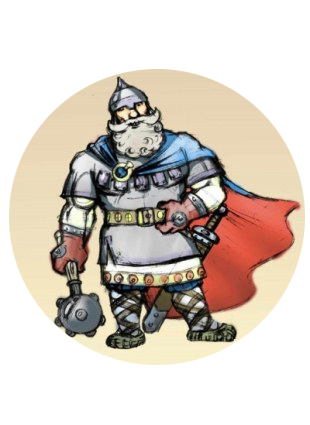 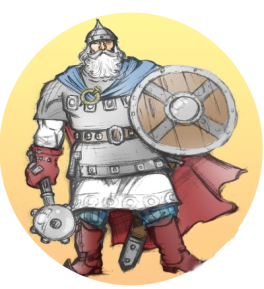 Разминка (вопросы командам)- Как называлась наша Родина в старину? (Русь)- Что такое былина?- Kак называли людей, которые сказывали былины?- На каком музыкальном инструменте играли гусляры?- О ком говорится в былинах?- Каких русских богатырей вы знаете?- Какие подвиги совершали русские богатыри?- С кем сражались богатыри?- Назовите доспехи и оружие богатырей? - Чем богатыри занимается в свободное от сражений и службы на заставе время?Конкурс физкультминуток.«Богатыри»                                                                  Дружно встанем – раз, два, три –
Мы теперь богатыри!
Мы ладонь к глазам приставим,
Ноги крепкие расставим,
Поворачиваясь вправо – оглядимся величаво.
И налево надо тоже поглядеть из-под ладошек,
И направо, и еще, через левое плечо.
Буквой «Л» расставим ноги,
Точно в танце руки в боки,
Наклонились влево, вправо –
Получается на славу!«Витязи»Богатырь – вот он каков:           Он силен, он здоров,        (Показываю силача)         Он из лука стрелял,          (Показывают стрельбу из лука)         Метко палицу бросал,     (Выполняют замах и бросок)         На границе стоял,            (Показывают)         Зорко-зорко наблюдал,    (Подносят руку ко лбу, глядят вдаль)         Подрастем и мы, смотри, (Поднимают руки высоко вверх)         Станем, как богатыри!    (Руки на пояс)Конкурс загадок.- Рубашку такую не вяжут, не шьют, ее из колечек железных плетут.(  кольчуга)- Железная шапка с острым концом, а спереди клюв навис над лицом.(  шлем)- Оружие это не просто поднять, не просто поднять и в руке удержать.Снести им легко было голову с плеч…Ну что, догадались?  конечно же….(  меч) - Чтоб грудь защитить от удара врага, уж это вы знаете наверняка,на левой руке  у героя висит тяжелый, блестящий и кругленький….( щит).Конкурс  «Собери богатыря в дорогу»Дети по очереди выходят к магнитной доске и выбирают изображение оружия или доспехи, необходимые богатырю в бою.Чтобы защищать Родину от врага богатырь должен быть не только умным и храбрым, но и ловким и сильным.Игры- эстафеты«Попади в цель»Закидывание мешочков в корзину.«Самый быстрый»Нужно прыгнуть поочередно в два обруча, обежать конус и передать эстафетную палочку.«Не упади»Ходьба по канату с мешочком на голове.Конкурс пословиц(Нужно объяснить значение пословиц).Богатырь ни с мечом, ни с калачам не шутит;Не родом богатырь славен, а подвигом;В богатырском сердце одна честь да любовь – к Руси-матушке.«Моё богатство - сила богатырская, моё дело - Руси служить, от врагов оборонять».Жизнь дана на добрые дела.Не доспехи красят богатыря, а подвиги.Герой некогда не умрет, он вечно в народе живет.Одному страшно, а дружине все нипочем.Где смелость- там и победа.Наше путешествие по былинам  заканчивается! Я хочу познакомить вас еще с одним заветом, который оставили богатыри нам, потомкам: Защищать свою Родину, беречь ее. Защищать слабых, бедных, стариков и детей. Быть сильными, храбрыми, мужественными, отважными. Любить свою родную землю, свой народ, свою страну и Родину.- Я уверена, что, когда и вы станете  смелыми, честными, добрыми и храбрыми, как былинные богатыри – защитники земли русской.- А теперь подведем итоги нашей викторины.Подведение итогов, награждение победителей, поощрение проигравших.